Расписание экзаменов апрель 2020 г.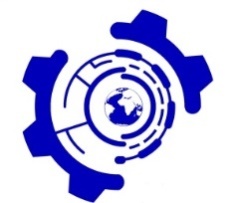 ГАПОУ ПО «Пензенский колледж информационных и промышленных технологий (ИТ-колледж)»Учебный комплекс информационных технологийДатаВремяГруппаНазвание дисциплины/профессионального модуляПреподавательФормат и инструмент проведения01.04.202090017ИТ11Программно - аппаратные средства обеспечения информационной безопасностиПузренков А.Н.Социальная сеть «В контакте»01.04.202082017ИТ18Поддержка и тестирование программных модулейСоловей Н.В.Тестирование на портале дистанционного обучения03.04.202090017ИТ17Поддержка и тестирование программных модулейСудовчихина А.В.Социальная сеть «В контакте», ответы на вопросы по телефонной связи04.04.2020120017ИТ18Иностранный язык в профессиональной деятельностиСтадник В.Д.Социальная сеть «В контакте» для переводов, ответы на вопросы в голосовом канале Discord 06.04.202090017ИТ17Иностранный язык в профессиональной деятельностиСпирина Л.И.Выполнение индивидуальных заданий (перевод текста), фотоотчет07.04.2020120017ИТ18Разработка мобильных приложенийИнюшкина Т.А.Защита выполненного проекта, размещенного в репозитории на Bitbucket c использованием голосового канала Discord, позволяющего организовать демонстрацию работы проекта с помощью стрима.
Ответы на вопросы по теории и по практической реализации задачи в голосовом канале Discord с одновременным просмотром кода08.04.202082017ИТ17Разработка мобильных приложенийИнюшкина Т.А.Защита выполненного проекта, размещенного в репозитории на Bitbucket c использованием голосового канала Discord, позволяющего организовать демонстрацию работы проекта с помощью стрима.
Ответы на вопросы по теории и по практической реализации задачи в голосовом канале Discord с одновременным просмотром кода09.04.202090017ИТ12Технические методы и средства, технологии защиты информацииАверина Е.И.В форме проведения тестирования на платформе Moodle11.04.2020120016ИТ11Иностранный языкСтадник В.Д.Социальная сеть «В контакте» для переводов, ответы на вопросы в голосовом канале Discord11.04.2020134016ИТ15Техническое обслуживание и ремонт компьютерных систем и комплексовИвкин М.И.Видео и аудиозвонки в viber11.04.2020134017ИТ12Программно - аппаратные средства защиты информацииАверина Е.И.В форме проведения тестирования на платформе Moodle11.04.202080015ИТ21кИностранный языкСинячкина Н.Ю.Выполнение индивидуальных заданий (перевод текста), фотоотчет13.04.2020134016ИТ23Планирование и организация работы структурного подразделенияНикишина О.В.Социальная сеть «В контакте», ответы на вопросы в голосовом канале Discord14.04.202090016ИТ11Применение инженерно-технических средств обеспечения информационной безопасностиРучкин Д.А.Тестирование на платформе OnLineTestPad, ответы на вопросы в голосовом канале Discord14.04.202090016ИТ15Иностранный языкЗуева Е.В.Социальная сеть «В контакте» для переводов, ответы на вопросы по телефонной связи14.04.202090015ИТ21кРазработка и проектирование систем внешнего и внутреннего электроснабженияЕлескина Т.Ю.Социальная сеть «В контакте», голосовые сообщения15.04.202015ИТ17кРазработка компьютерных систем и комплексовЗуев Д.Г.Ручкин Д.А.Ивкин М.И.Тестирование на платформе OnLineTestPad, ответы на вопросы в голосовом канале Discord15.04.2020120017ИТ12Иностранный языкЗуева Е.В.Социальная сеть «В контакте» для переводов, ответы на вопросы по телефонной связи15.04.202090016ИТ21Организация и выполнение работ по монтажу и наладке электрических сетейЕлескина Т.Ю.Сизов А.И.Социальная сеть «В контакте», голосовые сообщения15.04.2020120016ИТ23Иностранный языкСинячкина Н.Ю.Прокоданова Е.Н.Социальная сеть «В контакте» для переводов, голосовые сообщения15.04.202090017ИТ12Программно-аппаратные и технические средства защиты информацииЩеваев П.А.Аверина Е.И.Хмелевская Е.Б.В форме проведения тестирования на платформе Moodle, ответы на вопросы в голосовом канале Discord16.04.202090016ИТ20Участие в разработке информационных системДурова Л.В.Сазонова И.П.Тарасова Л.И.Социальная сеть «В контакте», голосовые сообщения16.04.202090016ИТ11Применение инженерно-технических средств обеспечения информационной безопасностиЩеваев П.А.Аверина Е.И.Хмелевская Е.Б.В форме проведения тестирования на платформе Moodle, ответы на вопросы в голосовом канале Discord16.04.202090016ИТ15Техническое обслуживание и ремонт компьютерных систем и комплексовЗуев Д.Г.Уланов Д.С.Ивкин М.И.Тестирование на портале дистанционного обучения, видео и аудиозвонки в viber16.04.2020134015ИТ16кРазработка компьютерных систем и комплексовЗуев Д.Г.Ручкин Д.А.Куяров А.Н.Тестирование на платформе OnLineTestPad, ответы на вопросы в голосовом канале Discord16.04.2020134015ИТ21кРелейная защита систем электроснабженияЕлескина Т.Ю.Социальная сеть «В контакте», голосовые сообщения16.04.202090016ИТ23Организация деятельности производственного подразделенияСмагин М.С.Никишина О.В.Сазонова И.П.Социальная сеть «В контакте», ответы на вопросы в голосовом канале Discord21.04.202090017ИТ21кЭлектрические машиныСологуб В.И.Выполнение индивидуальных заданий, фотоотчет22.04.202090016ИТ18кИнструментальные средства разработки программного обеспеченияИнюшкина Т.А.Защита выполненного проекта, размещенного в репозитории на Bitbucket c использованием голосового канала Discord, позволяющего организовать демонстрацию работы проекта с помощью стрима.
Ответы на вопросы по теории и по практической реализации задачи в голосовом канале Discord с одновременным просмотром кода23.04.202090017ИТ21кЭксплуатация и ремонт электрооборудования промышленных и гражданских зданийЕлескина Т.Ю.Социальная сеть «В контакте», голосовые сообщения25.04.202090017ИТ23Основы технической эксплуатации и обслуживания электрического и электромеханического оборудованияЕлескина Т.Ю.Социальная сеть «В контакте», голосовые сообщения25.04.202090017ИТ21кЭлектрооборудование промышленных и гражданских зданийСамусенко Е.Н.Тестирование на портале дистанционного обучения28.04.202090016ИТ18кТехнология разработки программного обеспеченияТарасова Л.И.Социальная сеть «В контакте», голосовые сообщения28.04.202090017ИТ23Электрические машины и аппаратыСологуб В.И.Выполнение индивидуальных заданий, фотоотчет